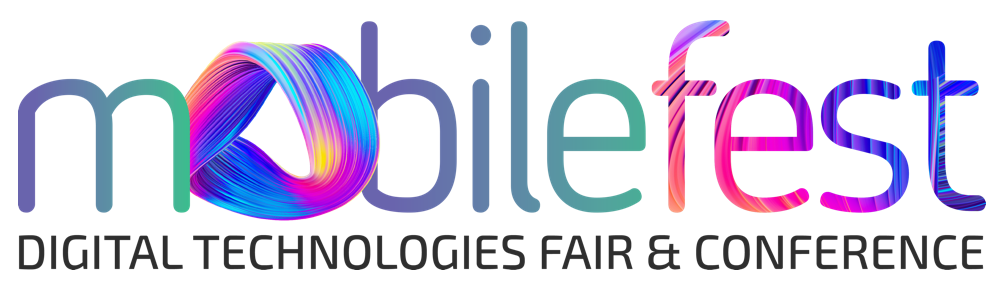 We aim to be one of the the leading technology shows,, generating ongoing global business opportunities for technology service providers. Name: Mobilefest Digital Technologies Fair & ConferenceDate: 11-13 November 2021Type: Onsite & OnlineObjective: Gathering technology providers, system integrators, entrepreneurs and developers together with corporate buyers, executives and investors to create new business, partnership and sales opportunities.Venue: İstanbul Kongre Merkezi, İstanbul, Turkey.Visitor Profile: B2B Visitors; Hosted Buyers, C-Level Executives (CEO, CTO, CIO, CMO), directors, managers, investors.Exhibitor Profile: Technology and Service providers, ICT Companies, system integrators, developers, entrepreneurs.Scope: 5G & Telecommunications, IoT, Cloud Computing, Data & Analytics, AI, Cyber Security, Autonomus and Electric Vehicles, Robotics, CRM/ERP, Business Solutions and other vertical technologies (Fintech, Education, Health, Tourism etc) Grow Your Business With MobilefestGather with global buyers and decision makers in Hybrid (Onsite & Online) model of Mobilefest and create new business, partnership and sales opportunities  Future Technologies,2 days of conference program, 3 days of sectoral course and workshops, B2B meetings and buyer delegationsMobilefest is on its way to become the largest and most influential technology fair in Eurasia.Take your place in Mobilefest!Event Website: https://www.mobilefest.net/enContact for details: Mrs. Serap Demir SeyrekBusiness Development ExecutiveE: serap.seyrek@expohis.com